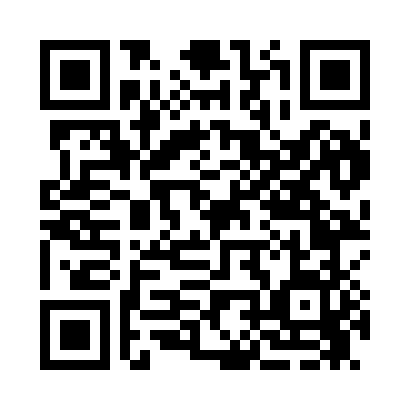 Prayer times for Arena, California, USAMon 1 Jul 2024 - Wed 31 Jul 2024High Latitude Method: Angle Based RulePrayer Calculation Method: Islamic Society of North AmericaAsar Calculation Method: ShafiPrayer times provided by https://www.salahtimes.comDateDayFajrSunriseDhuhrAsrMaghribIsha1Mon4:165:461:075:008:279:582Tue4:165:471:075:008:279:573Wed4:175:471:075:008:279:574Thu4:185:481:075:008:279:575Fri4:185:481:075:008:279:566Sat4:195:491:085:008:269:567Sun4:205:491:085:008:269:558Mon4:215:501:085:008:269:559Tue4:225:501:085:008:259:5410Wed4:225:511:085:018:259:5411Thu4:235:521:085:018:259:5312Fri4:245:521:085:018:249:5213Sat4:255:531:095:018:249:5214Sun4:265:541:095:018:239:5115Mon4:275:541:095:018:239:5016Tue4:285:551:095:018:229:4917Wed4:295:561:095:018:229:4918Thu4:305:571:095:018:219:4819Fri4:315:571:095:018:209:4720Sat4:325:581:095:008:209:4621Sun4:335:591:095:008:199:4522Mon4:346:001:095:008:189:4423Tue4:356:001:095:008:189:4324Wed4:366:011:095:008:179:4225Thu4:376:021:095:008:169:4126Fri4:386:031:095:008:159:3927Sat4:406:041:095:008:149:3828Sun4:416:041:094:598:149:3729Mon4:426:051:094:598:139:3630Tue4:436:061:094:598:129:3531Wed4:446:071:094:598:119:33